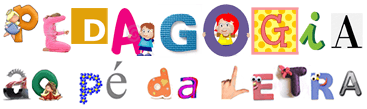 Estabelecimento de ensino:                                        Professor: Estabelecimento de ensino:                                        Professor: Estabelecimento de ensino:                                        Professor: Estabelecimento de ensino:                                        Professor: Estabelecimento de ensino:                                        Professor: Estabelecimento de ensino:                                        Professor: Endereço:                 Bairro:                                   Telefone: Endereço:                 Bairro:                                   Telefone: Endereço:                 Bairro:                                   Telefone: Endereço:                 Bairro:                                   Telefone: Endereço:                 Bairro:                                   Telefone: Endereço:                 Bairro:                                   Telefone: Disciplina:     Série:                  Turma: Disciplina:     Série:                  Turma: Disciplina:     Série:                  Turma: Disciplina:     Série:                  Turma: Disciplina:     Série:                  Turma: Disciplina:     Série:                  Turma: Prática ( ) – Data(s):      Horário:        Duração da aula: Prática ( ) – Data(s):      Horário:        Duração da aula: Prática ( ) – Data(s):      Horário:        Duração da aula: Prática ( ) – Data(s):      Horário:        Duração da aula: Prática ( ) – Data(s):      Horário:        Duração da aula: Prática ( ) – Data(s):      Horário:        Duração da aula: TEMA GERAL DO PROJETO: TEMA GERAL DO PROJETO: TEMA GERAL DO PROJETO: TEMA GERAL DO PROJETO: TEMA GERAL DO PROJETO: TEMA GERAL DO PROJETO: OBJETIVOS:Temas de Estudo Temas de Estudo Procedimentos MetodológicosDuraçãoProcedimentos de AvaliaçãoProcedimentos de Avaliação-REFERÊNCIAS: REFERÊNCIAS: REFERÊNCIAS: REFERÊNCIAS: REFERÊNCIAS: REFERÊNCIAS: TEMA: TEMA: TEMA: TEMA: TEMA: TEMA: Detalhamento dos procedimentos metodológicos Detalhamento dos procedimentos metodológicos Detalhamento dos procedimentos metodológicos Detalhamento dos procedimentos metodológicos Detalhamento dos procedimentos metodológicos Anotações